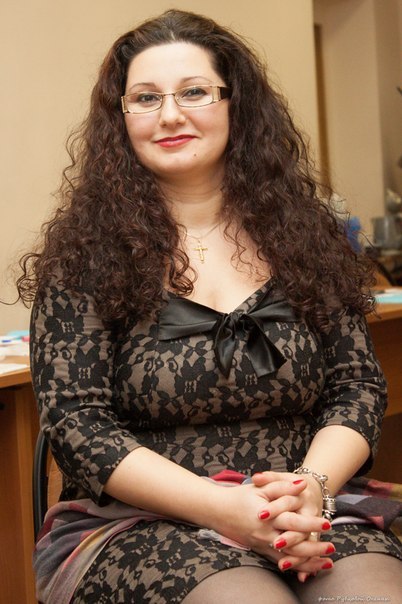 Галстян Анна ГагиковнаСтудентка второго курса ФГБОУ ВПОРГПУ им. А. И. Герцена
Институт педагогики и психологии
Психолого-педагогический факультет
Кафедра педагогики
Магистерская программа «Духовно-нравственное воспитание».Конспект непосредственной образовательной деятельности с воспитанниками логопедическойподготовительной группы ГБДОУ № 39 Колпинского районапо мотивам сказки Ирины Рогалевой«Антошкин одуванчик»Санкт-Петербург2015Реализуемые области: «Познавательное развитие», «Художественно-эстетическое развитие». «социально – коммуникативное развитие»Цели: Слушать художественное произведение, понимать образное содержание сказки, активизировать побуждение детей к эмоциональной отзывчивости к героям сказки; оценивать характеры персонажей; Побуждать детей к созданию выразительного образа посредством лепки и коллективную сюжетную композицию.Задачи.1. Образовательная: а) расширять представления о характере и поступков героев сказок, опираясь на знание общих нравственных категорий;б) побуждать к созданию выразительного образа по средству лепки. по мотивам сказки. создавать изображения одних и тех же предметов вариативными способами.2. Развивающая: а) развивать логическое мышление; б) развивать навыки коллективного творчества. Расширять образные представления детей. Создать коллективную композицию.3. Воспитывающая: а) Побуждение детей к эмоциональной отзывчивости, состраданию к героям сказки; б) воспитывать благородные чувства (уважение, благодарность) к родителям; г) Развивать бережное отношение к красоте природы, воспитывать желание порадовать окружающих, создать для них что-то красивое. Вызывать чувство радости от созданного изображения.Раздаточный материал: доски для пластилина, пластилин, стека.Ход занятия.Воспитатель:Ребята, к нам пришло письмо. Интересно, от кого оно?Ответы детей(предполагаемые)-от Бабы Яги, от Лесной феи…Воспитатель: Нам отправил письмо один мальчик, по имени Антошка и он хотел вам рассказать одну очень добрую историю о его любимом Одуванчике.Сейчас прочитаем письмо. «Ребята, я хотел прийти к вам в гости, но мамочка моя попросила ей помочь ухаживать за цветами. Поэтому мне пришлось отправить Анне Гагиковне одну очень добрую сказку про Одуванчика, а вам я посылаю задания, выполнив которое вы сможете получить сладкие подарки, но для того что бы выполнить задание, вам нужно сначала прослушать сказку».Сказка называется:«Антошкин Одуванчик» а сказку эту написала  Ирина Рогалева«АНТОШКИН ОДУВАНЧИК»Однажды на клумбе рядом с Розой вырос Одуванчик.— Какое счастье, что я выбрался из-под земли! Какое счастье, что я вижу небо и солнце, — радовался он, расправляя листья.— Подумаешь, небо и солнце! «Нашёл чему радоваться», — сказала Роза.Она жила на свете три года и была уверена, что знает о жизни всё.— А чему, по — Вашему, надо радоваться? – спросил ее Одуванчик.— Собственной красоте, — Роза распушила лепестки, любуясь на свою тень. – Радоваться надо только тому, что имеет отношение к тебе самому. О, кажется, я сочинила прекрасное стихотворение, – задрала она свою кудрявую головку.— А как Вы думаете — я красивый? – смущаясь, спросил Одуванчик.— Красивый?! Ты?! – расхохоталась Роза. – Конечно, нет. Ты маленький, хилый и лохматый. К тому же ты сорняк. Сорная трава. Как только хозяйка тебя увидит, то сразу выдернет с корнем.— Выдернет меня с корнем? Но почему? – поразился Одуванчик. – Что я зря появился на свет? Я что, никому не нужен?— Именно так, — кивнула Роза, — никому ты не нужен и пользы от тебя нет никакой.От огорчения Одуванчик поник головой.— Не слушай Розу, — вдруг услышал он нежный голосок Маргаритки. – Она – гордый цветок, а гордые цветы любят только себя.— Такая красавица, а любит только себя! – удивился Одуванчик.— Так обычно и бывает, — вздохнула Маргаритка. – Ты не расстраивайся, раз ты появился на свет, значит, ты обязательно кому-то нужен.Ободрённый дружескими словами, Одуванчик поднял головку и улыбнулся. В это время в сад вышел Антошка с мамой.— Мамочка, смотри, какой красивый цветок! – закричал мальчик и побежал к клумбе.Услышав его слова, Роза встрепенулась, но Антошка, не обратив на неё внимания, склонился над Одуванчиком.— Мамочка, посмотри, какой он красивый! – повторил он, любуясь на цветок.— Это одуванчик, сорная трава. Не вижу в нем ничего красивого. То ли дело наша роза, — ответила мама. – Принеси лопатку, я выкопаю этот сорняк с корнем.Услышав эти слова, Одуванчик сжался от ужаса.— Мамочка, не трогай его, пожалуйста! Посмотри, как он похож на солнышко, — принялся уговаривать маму мальчик.— Ладно, этот Одуванчик я оставлю. «Но других в нашем саду не будет», — сказала мама и выполола остальные одуванчики.С этого дня Антошка каждое утро навещал свой солнечный цветок, поливал его, удобрял. От любви и заботы Одуванчик так вырос, что его золотая головка стала не меньше, чем у Розы. Та же отчаянно завидовала любви мальчика к безродному соседу и от зависти заболела. Мама Антошки очень расстроилась, увидев, что любимая роза погибает. Чего она только не делала, чтобы спасти дорогой сердцу цветок, но помочь Розе так и не смогла. Однажды она где-то прочитала, что Розу надо опрыскать отваром из одуванчиков и тогда та выздоровеет. Мама пришла к Антошке и сказала:— Сынок, мне нужен отвар из твоего одуванчика, чтобы спасти Розу.Мальчик очень любил маму и был готов отдать ей всё. Он пошел в сад, сел рядом с клумбой и передал солнечному цветку мамину просьбу.«Одуванчик не согласится отдать ради меня свою жизнь, — подумала Роза, слышавшая слова Антошки. – Я бы точно не согласилась».Воспитатель: Ребята, как вы думаете, Одуванчик согласится отдать свою жизнь за спасение Розы?Но, к её удивлению, вместо того, чтобы огорчиться, Одуванчик обрадовался.— Я всегда хотел сделать доброе дело! — воскликнул он. – Теперь я знаю, для чего появился на свет!«— Но ты же погибнешь», — сказал Антошка.— Зато прекрасная Роза будет жить, и твоя мама будет счастлива.— А как же я?— Ты будешь радоваться радости своей мамы. Ведь счастье и состоит в том, чтобы делать счастливыми других и особенно маму! – принялся утешать друга Одуванчик. – Благодаря твоей любви я прожил счастливую жизнь. Я чувствовал себя настоящим красивым цветком, а это большая редкость для сорняка. Я с радостью поделюсь с Розой любовью, которой ты меня напитал.После того, как Розу опрыскали целебным отваром, она быстро пошла на поправку.Красавица выздоровела и стала ещё прекраснее, но больше она не хвасталась своей красотой. Болезнь научила Розу радоваться тому, чего она раньше не замечала: солнцу, которое её грело; небу, которое давало ей влагу; земле, которая питала её; заботливым рукам Антошкиной мамы. Но к радости всегда примешивалась грусть об Одуванчике, которого она раньше не ценила. «Я бы отдала даже свою красоту за то, чтобы он рос рядом со мной, как прежде», — думала Роза.И однажды … рядом с ней вспух бугорок земли, и из него показался молодой одуванчик, выросший из корня погибшего цветка.— Как я рад, что появился на свет! – воскликнул он.— А я-то как рада! – отозвалась Роза.Но больше всех новому солнечному цветку радовались Антошка и его мама.Вопросы-ответы1.Как называется сказка? (Антошкин Одуванчик).2.Ребята, а какое характерное качество в образе Одуванчика больше понравилось вам? (умение радоваться простым вещам; как солнышко согревает его как ветер дует, радоваться дружбе с Антошкой)3.Как вы можете описать роль Маргаритки? (Маргаритка по-дружески утешала Одуванчика».3.В чем была причина заболевания Розы? (зависть, злоба).4.Почему мама согласилась оставить Одуванчик и не выполоть его? (исходя из любви к сыну мама оставила Одуванчика.5.Антошка сильно переживал за своего любимого цветка? (да, он не хотел с другом расставаться и жертвовать им).6.Ребята, а какой стала Роза после того как выздоровела? (Роза стала доброй и перестала любить только себя)7.Часто говорят: «Сказка ложь. Да в ней намек, добрым молодцам урок». Как вы думаете, чему учит эта сказка? Какова мораль этой сказки? (Нужно быть не только красивой лицом, но и своими поступками, нужно заботится о других).Воспитатель:	Спасибо вам ребята, за ваши ответы.А сейчас пришло время читать задание Антошки.Задание Антошки: Воспитатель открывает письмо и продолжает читать задание от Антошки.«Дорогие ребята, вылепите, пожалуйста, из пластилина цветок, образ которого вам больше всего понравился в сказке. Лепим цветок таким, каким мы его представляем (по воображению).Как только вы их вылепите сможете получить сладкие подарки от Антошки».Дети выбирают соответствующего цвета пластилин и лепят выбранный цветок (Розу, Одуванчик, Маргаритку).Воспитатель:Дети, какие вы молодцы! А теперь каждый из нас посадит свой цветок на клумбу и ваши работы выставим у вас в группе.Воспитатель раздает детям сладости и благодарит их.Письмо от АнтошкиРебята, я хотел прийти к вам в гости, но мамочка моя попросила ей помочь ухаживать за цветами. Не мог же я мамочке отказать в помощи. По этой причине мне пришлось оставить у Анны Гагиковны одну очень добрую сказку про моего любимого Одуванчика.А еще я вам посылаю задание, выполнив которое вы сможете получить сладкие подарки, но для того что бы выполнить задание, вам нужно сначала прослушать сказку.Ваш Антошка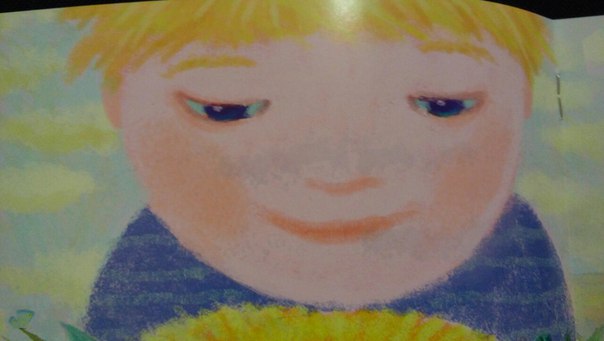 